               ҠАРАР                                                           ПОСТАНОВЛЕНИЕ        3  май  2012й.                                   10                                    3 мая 2012г. О внесении изменений в Постановление № 33 от  26 декабря 2011 года «О порядке администрирования доходов бюджета сельскогоПоселения Зириклинский сельсовет муниципального районаШаранский район Республики Башкортостан администрацией сельского поселения Зириклинский сельсовет муниципального района Шаранский район Республики Башкортостан»В целях своевременного получения безвозмездных поступлений в бюджет и во избежание отнесения Управлением Федерального казначейства по Республике Башкортостан указанных платежей на невыясненные поступления,п о с т а н о в л я ю:1. Внести изменение в пункт 2б «Порядка администрирования доходов бюджета сельского поселения  Зириклинский сельсовет муниципального района Шаранский район Республики Башкортостан администрацией сельского поселения Зириклинский сельсовет муниципального района Шаранский район Республики Башкортостан».Добавить следующие коды бюджетной классификации:	2. Настоящее постановление вступает в силу со дня его подписания.	3. Контроль за исполнением настоящего постановления оставляю за собой.Глава сельского поселенияЗириклинский сельсовет:                                              Р.С.Игдеев                           Башкортостан РеспубликаһыШаран районымуниципаль районыЕрекле ауыл Советыауыл биләмәһе ХакимиэтеЕрекле ауылы, тел.(34769) 2-54-46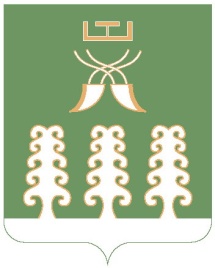 Республика БашкортостанМуниципальный районШаранский районАдминистрация сельского поселенияЗириклинский сельсоветс. Зириклы, тел.(34769) 2-54-46Код бюджетнойклассификацииНаименование дохода791 2 02 02077 10 0000 151Субсидии бюджетам поселений на бюджетные инвестиции в объекты капитального строительства собственности муниципальных образований791 2 02 02089 10 0002 151Субсидии бюджетам поселений на обеспечение мероприятий по переселению граждан из  аварийного жилищного фонда за счет средств бюджетов791 2 02 02999 10 7104 151Прочие субсидии бюджетам поселений на реализацию республиканской адресной программы по проведению капитального ремонта многоквартирных домов791 2 02 02999 10 7112 151Прочие субсидии бюджетам поселений на реализацию республиканской целевой программы «Модернизация систем наружного освещения населенных пунктов Республики Башкортостан» на 2011 – 2015 годы791 2 02 02999 10 7115 151Прочие субсидии бюджетам поселений на  софинансирование комплексных программ развития систем коммунальной инфраструктуры